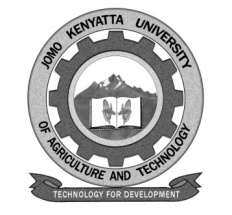      W1-2-60-1-6JOMO KENYATTA UNIVERSITYOFAGRICULTURE AND TECHNOLOGYUNIVERSITY EXAMINATIONS 2014/2015END OF SECOND SEMESTER EXAMINATION FOR THE DEGREE OF BACHELOR OF SCIENCE IN AGRIBUSINESS MANAGEMENTAME 2405: AGRIBUSINESS MANAGEMENTDATE:   AUGUST 2015	                                      	              TIME: 2 HOURSINSTRUCTION: ANSWER ALL QUESTIONS IN SECTION A AND ANY OTHER TWO IN SECTION BSECTION A: COMPULSORYDiscuss any FIVE factors that influence computer use by agribusiness firms.	(10 marks)Explain any FIVE factors that shape an agribusiness firms’ strategy		(10 marks)(a)  Explain the importance of planning in agribusiness firms.			(5 marks)(b)  Explain any FOUR reasons why agribusiness firms should conduct marketing        research.								(5 marks)4. (a) Using a graphical illustration, develop a matrix organizational structure for a typical            food processing company.								(6 marks)   (b)  Identify any TWO advantages and TWO disadvantages of employing matrix             organizational structure in an organization.					(4 marks)